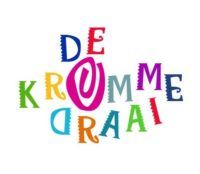 23 april 2021In deze nieuwsbrief houden we u op de hoogte van de ontwikkelingen in en rondom de school. Van de directieIn deze nieuwsbrief blik ik terug op mijn eerste jaar als directeur op De Kromme Draai. Wat een bijzonder jaar is dit geweest voor zowel de leerlingen, leerkrachten en u als ouder. Voor mij zat dit jaar vol met uitdagingen door alle protocollen om het Corona virus zoveel mogelijk buiten de deur te houden. Er zijn 2 lockdown periodes geweest, we hebben gewerkt met halve groepen, nu weer volledig naar school maar bij de minste verkoudheid blijven de leerlingen thuis. Ook zijn wij als leerkrachten erg voorzichtig, bij een lichte verkoudheid staan we bij de teststraat, we willen immers niemand besmetten. Rapport- en voortgangsgesprekken worden digitaal gevoerd. Ook hebben we inmiddels het 5 gelijke dagen model na een inventarisatie bij ouders volledig ingevoerd. Vele activiteiten hebben we op een andere manier moeten organiseren en we zien u als ouders nog nauwelijks. Ondanks al deze uitdagingen ben ik ontzettend trots op ons team, zij hebben het onderwijs zo ingericht dat we snel kunnen omschakelen, leerkrachten zijn flexibel en vangen ziekte waar mogelijk met elkaar op. Zij verzorgen de lessen en houden in de gaten dat ook kinderen die thuis werken aan de slag kunnen. Laten we hopen dat we deze Corona periode richting de zomer echt achter ons kunnen laten. Wij danken u hartelijk voor het vertrouwen in onze school en de manier waarop we met alle uitdagingen omgaan!TestenBij een verkoudheid mag uw kind niet naar school, u beslist zelf of dat u uw kind wilt laten testen. Mocht dit het geval zijn dan is een melding bij de leerkracht voldoende. Is er sprake van een positieve test bij u of uw gezin dan vraag ik u om zowel de leerkracht als mij in te lichten in verband met de communicatie richting de groep. Gelukkig is er tot nu toe nog geen sprake van een besmetting van een leerling of leerkracht op onze school en laten we hopen dat dit zo blijft. Om de uitslag wat sneller te weten kunt u voor uw kind alvast een DigiD aanvragen. U kunt de uitslag dan via DigiD wat sneller zien dan dat u gebeld wordt.Vrij op te nemen dagBij invoering van het 5 gelijke dagenmodel is er rekening gehouden dat u vanaf schooljaar 20-21 op jaarbasis één vrij op te nemen dag kunt plannen. Doe dit wel in overleg met de leerkracht, dat het niet precies valt in een periode dat we toetsen afnemen. Wij maken daarvan een notitie in ons leerlingvolgsysteem. Deze dagen zijn niet te stapelen, dus kunt u niet meenemen naar een volgend jaar. Juf Nicky start na de meivakantie weerJuf Nicky heeft in februari haar prachtige dochter in de armen kunnen sluiten. Na de meivakantie start ze weer. Laatst was ze even met Fien op school en ze kan niet wachten om de kinderen in haar groep weer te ontmoeten en prachtig onderwijs te geven. We danken juf Ellen voor het opvangen van deze verlofperiode! Juf Ellen blijft ondersteuning bieden op onze school voor één dag per week tot aan de zomervakantie.Nieuwe schooljaarDe voorbereidingen voor het nieuwe schooljaar zijn al in volle gang. We gaan een extra groep starten en daarvoor worden sollicitatiegesprekken gevoerd met diverse kandidaten. Ook moeten er voorbereidingen worden getroffen om een extra lokaal in orde te maken, aanschaf van tafels en stoelen en chromebooks.SchoolafsprakenIn de vorige nieuwsbrief heb ik al verteld dat we schoolafspraken met elkaar hebben gemaakt. We zijn namelijk van mening dat wanneer we duidelijke schoolregels met elkaar maken en die ook vertellen aan de leerlingen, we rust en ruimte creëren om tot leren te komen. Vorige maand hebben we de regels rondom het toiletgebruik besproken. In de maand mei staan de regels rondom het gedrag in de gang en het werken in de aula centraal.Nationaal Programma OnderwijsIn de media heeft u vast gelezen dat er de komende jaren 8,5 miljard voor het Nationaal Programma Onderwijs beschikbaar komt. Op dit moment analyseren we de resultaten die de leerlingen hebben behaald en bekijken we wat nodig is om alle leerlingen het beste uit zichzelf te laten halen. Het plan wat daarvoor geschreven wordt is onderwerp van gesprek in de Medezeggenschapsraad.Ver- of nieuwbouwIn de nieuwsbrief van juni 2020 schreef ik al over het haalbaarheidsonderzoek naar de nieuw- of verbouw van De Kromme Draai. Na diverse gesprekken met alle betrokken, de gemeente en ICS adviseurs (die het haalbaarheidsonderzoek hebben uitgevoerd) zijn er drie opties onderzocht. Verbouw van het huidige pand, nieuwbouw op de huidige locatie of nieuwbouw nabij de sportvelden. In het Kontakt in maart heeft u al kunnen lezen dat alle scholen die nu zijn opgenomen in het integraal huisvestingsplan van de gemeente veel duurder uitvallen dan begroot. De gemeenteraad moet uiteindelijk een beslissing nemen hoe hiermee om te gaan. De verwachting is dat dit voor de zomer in de raad komt. We wachten de besluitvorming af. Zodra hier iets nieuws te melden is dan hoort u dat.KoningsspelenVrijdag 23 april zijn de Koningsspelen. Gelukkig zijn we dit jaar wel gewoon op school maar kunnen we het feest niet vieren zoals in het verleden is gedaan door alle Corona maatregelen. De dag stond geheel in het teken van de koningsspelen. Er werden speciale koningsspelen werkjes gemaakt en we hebben vooral veel spelletjes met elkaar gespeeld. Verder stond deze dag in het teken van spel, sport en bewegen en gezonde voeding. De Spar in Ammerstol heeft voor 200 stuks fruit gezorgd voor alle kinderen.Koningsdag activiteit bij Klup'72
Op dinsdag 27 april tijdens Koningsdag wordt er door Klup’72 een activiteit voor de kinderen georganiseerd. De kinderen kunnen vanaf 10:00 een stempelkaart ophalen bij de klup, op de stempelkaart staan de adressen waar de kids een spel/opdracht kunnen doen. Is de stempelkaart vol dan kunnen de kinderen tot 13:00 hun stempelkaart inleveren bij Klup’72 en een klein presentje ontvangen.

Je kan je je ook aanmelden als huis en verzin een opdracht/spel voor de kids, en doe gezellig mee. Je kan je aanmelden via 0636099258 of stuur een berichtje naar de Facebookpagina van Klup’72!Groep 1-2De afgelopen weken hebben we met de kleuters weer heel hard gewerkt. Na de afsluiting van het thema museum, zijn we doorgegaan met de lente. Wat een heerlijk thema! We hebben gepraat over de lente, er waren lammetjes op school, we hebben bloemen geknutseld en getekend. Verder hebben de kinderen woordgroepen geklapt, rijmwoorden bedacht met lentewoorden, de telrij extra geoefend, geteld in sprongen van twee en zijn we aan de slag gegaan met getalbeelden.Met de kleutergroepen hebben we een gezellige dag gesport tijdens de koningsspelen. We hadden spelletjes op het plein en een extra gymles. En natuurlijk genoten van een heerlijke lunch, dat ging er wel in na al die bezigheden. Het was ook een mooie start voor ons nieuwe thema voor na de vakantie: sport.Groep 3-4Voor lijn 3 hebben we deze keer het thema kunst, wat zijn er al veel mooie dingen gemaakt! Lekker stoepkrijten op het plein of het raam mooi versieren door middel van de stiptechniek.Groep 4 heeft het met taal over het thema lekker, er komen allerlei heerlijke recepten voorbij!Vandaag hebben we fijn gesport tijdens de koningsspelen. We hebben buiten gesport: met boeken op ons hoofd netjes rechtop lopen, ezeltje prik, twister en spullen verzamelen die beginnen met de letters KONING. Ook hebben we nog een leuk spel gedaan met meester Jesse bij de gym.Groep 5-6We hebben de afgelopen weken hard gewerkt aan rekenen, spelling en lezen. Leerlingen hebben hun woordenschat uitgebreid met woorden over het weer en de sport dus kijk er niet van op als uw zoon of dochter het opeens heeft over een guur windje of komt met uitspraken à la Cruijff. We leerden over hunebeden, voorrangsregels, het draaipunt en een spiegellijn. Gelukkig was er ook volop tijd voor ontspanning, eerst was daar een zeer uitgebreide paaslunch met croissants, pannenkoeken en zelfs taart, net voor de vakantie hadden we juist supergezonde lunch bij de koningspelen. Nu lekker genieten van een verdiende vakantie.Groep 7-8De eindcito voor groep 8 zit erop, onze kanjers hebben het supergoed gedaan! Beide juffen zijn supertrots! Tussen de toetsonderdelen door waren leuke ontspanmomenten met oa energizers, buiten spelen, kletsen en gezonde snacks nuttigen.Groep 7 had het deze dagen super naar hun zin bij juf Claudia en juf Marloes. Op de woensdag hebben we de leerlingen van groep 7 al laten kennismaken met de mogelijkheden die er zijn voor het voortgezet onderwijs.StagiairesChevano Wiersma loopt sinds vorige week stage in groep 1-2A. Hij volgt de MBO opleiding helpende zorg en welzijn. Tot aan de zomervakantie loopt hij op donderdag en vrijdag stage bij de kleuters. Na 4 dagen stage kan hij wel zeggen dat dit echt heel leuk is! Hij woont in Schoonhoven en heeft als hobby voetballen. En sinds kort ook sportief op de fiets naar Ammerstol. Mijn naam is Menno Heij, ik ben 16 jaar oud en loop stage bij groep 3/4. Dit doe ik sinds december voor mijn opleiding onderwijsassistent. Dit jaar is mijn eerste jaar, dus heb ik vorig jaar natuurlijk moeten kiezen waar ik heen wil. Ik vind het leuk om met kinderen bezig te zijn, dus ben ik deze opleiding gaan volgen. Naast school, ben ik ook daarbuiten met kinderen bezig. Mijn hobby is een en al voetbal en daarbij geef ik ook training aan 8/9 jarigen en 11/12 jarigen. En met school natuurlijk bezig met groep 3/4 wat me tot nu toe heel erg bevalt!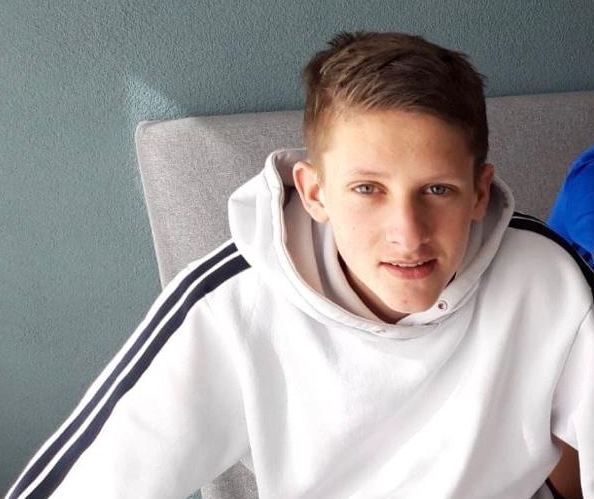 JarigenIn de nieuwsbrief feliciteren we de jarigen van de komende periode!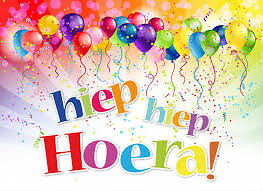 April27-4 Loïs groep 1-2A29-4 Liam groep 1-2AMei7-5 Sam groep 1-2B10-5 Björn groep 3-411-5 Elise groep 7-814-5 Devaughn groep 7-814-5 Indy groep 7-816-5 Bart groep 7-817-5 Caitlyn groep 5-622-5 Dylan groep 7-825-5 Bo groep 5-629-5 Tygo groep 3-4WelkomIn de weken na de meivakantie starten in onze kleutergroepen Fem, Pleun, Senn en Mila. Alvast van harte gefeliciteerd en veel plezier bij ons op school!Agenda26-4 t/m 7-5 meivakantie13-5 en 14-5 Hemelvaartsdag en vrijdag vrij24-5 Tweede Pinksterdag27-5 leerlingenraad27-5 MR vergadering